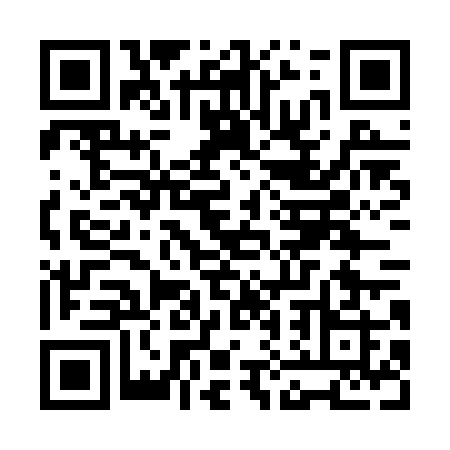 Ramadan times for Chandanbaisa, BangladeshMon 11 Mar 2024 - Wed 10 Apr 2024High Latitude Method: NonePrayer Calculation Method: University of Islamic SciencesAsar Calculation Method: ShafiPrayer times provided by https://www.salahtimes.comDateDayFajrSuhurSunriseDhuhrAsrIftarMaghribIsha11Mon4:594:596:1512:113:356:096:097:2412Tue4:584:586:1412:113:356:096:097:2513Wed4:574:576:1312:113:356:106:107:2514Thu4:564:566:1212:113:356:106:107:2615Fri4:554:556:1112:103:356:116:117:2616Sat4:544:546:1012:103:356:116:117:2717Sun4:534:536:0812:103:356:116:117:2718Mon4:524:526:0712:103:356:126:127:2819Tue4:514:516:0612:093:356:126:127:2820Wed4:504:506:0512:093:356:136:137:2921Thu4:484:486:0412:093:356:136:137:2922Fri4:474:476:0312:083:356:146:147:3023Sat4:464:466:0212:083:356:146:147:3024Sun4:454:456:0112:083:356:156:157:3125Mon4:444:446:0012:073:356:156:157:3126Tue4:434:435:5912:073:346:156:157:3227Wed4:424:425:5812:073:346:166:167:3228Thu4:414:415:5712:073:346:166:167:3329Fri4:404:405:5612:063:346:176:177:3330Sat4:394:395:5512:063:346:176:177:3431Sun4:374:375:5412:063:346:176:177:341Mon4:364:365:5312:053:346:186:187:352Tue4:354:355:5212:053:336:186:187:353Wed4:344:345:5112:053:336:196:197:364Thu4:334:335:5012:043:336:196:197:365Fri4:324:325:4912:043:336:206:207:376Sat4:314:315:4812:043:336:206:207:377Sun4:304:305:4712:043:326:206:207:388Mon4:294:295:4612:033:326:216:217:399Tue4:274:275:4512:033:326:216:217:3910Wed4:264:265:4412:033:326:226:227:40